Planetary Security in the Caribbean Region: A Roadmap to Climate Resilience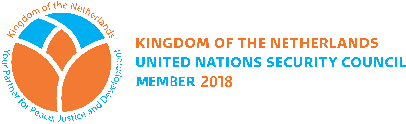 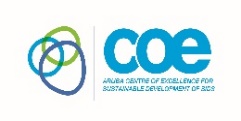 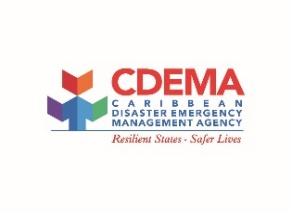 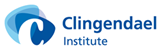 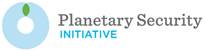 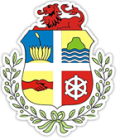 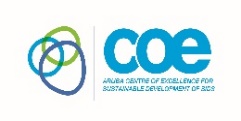 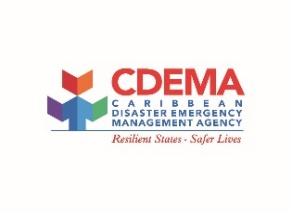 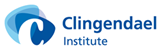 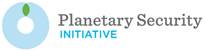 Working Group GuidelinesMeeting participants will be organized into six (6) working groups and a group facilitator has been identified for each group.Each group should select a rapporteur Each group will be provided with a reporting template in digital format for completionEach working group will focus discussions around the priority areas within the Draft Plan of Action as follows: Group 1: Strengthening Capacity and Knowledge on Climate and Security in the context of Caribbean SIDSGroup 2: Strengthen regional coordination in support of humanitarian crisesGroup 3: Advance Food Security within the Context of a Changing ClimateGroup 4: Strengthen Water Security in the Context of a Changing ClimateGroup 5: Advance the Renewable Energy transition of Caribbean SIDS within the Context of a Changing ClimateGroup 6: Advocate for stronger political support for the Regional Climate and Security AgendaFor each of the areas identified above, the facilitator will guide the group discussions using the following instructions:Review the language of the priority area within the action plan. Discuss and make any recommendations for amendment.Review the brief description associated with the priority action and make any amendments.Discuss the actions recommended under the priority area. Make recommendations for additions or amendment.Recommend lead agencies, timeframes and if possible estimated budgets and sources of funds.